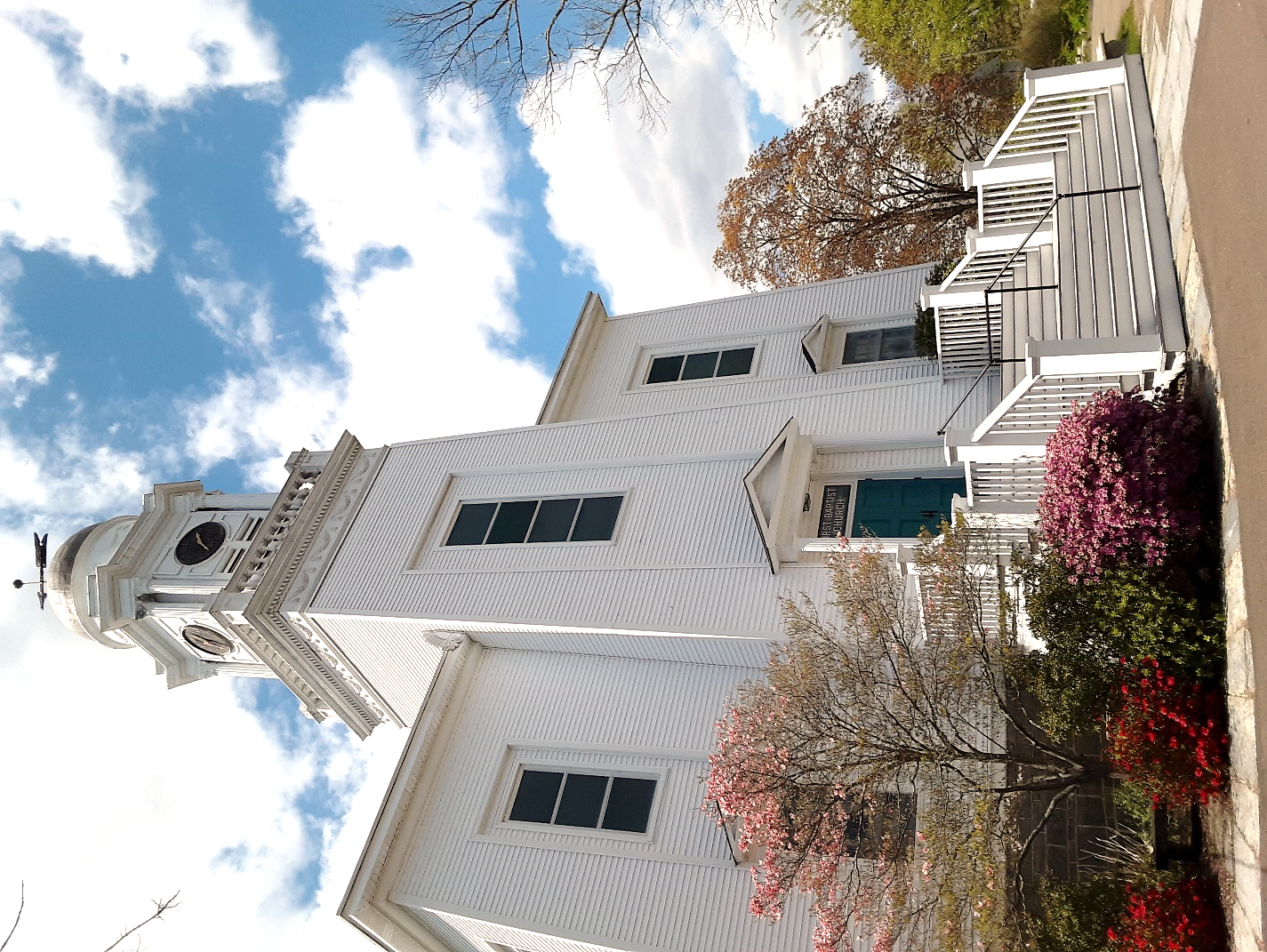 10 Prospect StreetEssex, Connecticut 06426860-767-8623WWW.fbcinessex.orgCHURCH INFORMATIONFirst Baptist Church in Essex10 Prospect StreetEssex, Connecticut 06426860-767-8623WWW.fbcinessex.orgPASTORAL SEARCH COMMITTEE CHAIRPERSONSMark Stiber475 E Pond Meadow RoadWestbrook, CT 06498860-876-2489Ironrebits@comcast.netLinda Tuzzio44 Comstock AvenueIvoryton, CT 06442860-575-9093Tuz06442@gmail.comPASTORAL SEARCH COMMITTEE MEMBERS Nina Stiber, Tina Spencer, Betsy Bochman, Wendy Kovar